О внесении изменений в постановление администрации Арсеньевского городского округа от 30 декабря 2015 года № 950-па «Об утверждении схемы размещения нестационарных объектов на территорииАрсеньевского городского округа»   В целях создания условий для дальнейшего упорядочения размещения и функционирования нестационарных объектов на территории Арсеньевского городского округа,  на основании статьи 10 Федерального закона Российской Федерации от 28 декабря 2009 года № 381-ФЗ «Об основах государственного регулирования торговой деятельности в Российской Федерации», приказа департамента лицензирования и торговли Приморского края от 03 июня 2015 № 47 «Об утверждении порядка разработки и утверждения органами местного самоуправления Приморского края схем размещения нестационарных торговых объектов», статьями 45, 51, 59 Устава Арсеньевского городского округа, администрация Арсеньевского городского округаПОСТАНОВЛЯЕТ:   1. Внести в постановление администрации Арсеньевского городского округа от 30 декабря 2015 года № 950-па «Об утверждении схемы размещения нестационарных торговых объектов на территории Арсеньевского городского округа» (в редакции постановлений администрации городского округа от 15 марта 2016 года № 177-па, от 15 апреля 2016 года № 283-па, от 07 июня 2016 года № 454-па, от 04 августа 2016 года №653-па, от 02 июня 2017 года № 348-па, от 16 января 2018 года № 26-па, от 27 апреля 2018 года № 282-па) (далее –постановление), следующие изменения:1.2. Дополнить раздел 1 «Предприятия торговли круглогодичного функциони-рования» Приложения № 1 Схемы размещения объектов торговли на территории Арсеньевского городского округа на 2016-2020 годы пунктом 68 следующего содержания:1.3. Дополнить раздел 2 «Предприятия сезонного функционирования» Приложения № 3 Схемы размещения нестационарных объектов по оказанию платных услуг на территории Арсеньевского городского округа на 2016-2020 годы пунктом 14 следующего содержания:1.4.  Изложить пункт 3 раздела 4 «Объекты общественного питания сезонного функционирования» Приложения № 3 Схемы размещения нестационарных объектов по оказанию платных услуг на территории Арсеньевского городского округа на 2016-2020 годы в следующей редакции: 2. Организационному управлению администрации Арсеньевского городского округа обеспечить опубликование и размещение на официальном сайте администрации Арсеньевского городского округа настоящего постановления.               3. Контроль за исполнением настоящего постановления возложить на заместителя главы администрации Арсеньевского городского округа С.Л.Черных.И.о.Главы городского округа                                                                                   В.С.Пивень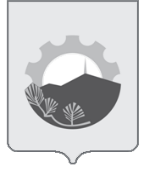 АДМИНИСТРАЦИЯ АРСЕНЬЕВСКОГО ГОРОДСКОГО ОКРУГА П О С Т А Н О В Л Е Н И Е15 июня 2018 г.г.Арсеньев№369-па№п/пАдресные           ориентирынестационарного торгового объекта (адрес)вид объектаплощадь земель-ногоучастка(кв.м.)кадастро-вый (условный номер) земельно-го участка при наличииплощадь нестаци-онарного торгового объекта(кв.м.)специали-зация(ассортимент реализуе-мой продук-ции)   вид собст- венности    зем.участка, на котором расположен нестацио- нарный торговый     объектпериод разреше-ния на размеще-ние нестацио-нарного торгового объектаУЛИЦА СТАХАНОВСКАЯУЛИЦА СТАХАНОВСКАЯУЛИЦА СТАХАНОВСКАЯУЛИЦА СТАХАНОВСКАЯУЛИЦА СТАХАНОВСКАЯУЛИЦА СТАХАНОВСКАЯУЛИЦА СТАХАНОВСКАЯУЛИЦА СТАХАНОВСКАЯУЛИЦА СТАХАНОВСКАЯ  68.район городского кладбищапавильон15,6-12,0ритуальные принадлеж-ностине разгра-ниченапо 31.12.2020№п/пАдресные           ориентирынестационарного торгового объекта (адрес)вид объектаплощадь земель-ногоучастка(кв.м.)кадастро-вый (условный номер) земельно-го участка при наличииплощадь нестаци-онарного торгового объекта(кв.м.)специали-зация(ассортимент реализуе-мой продук-ции)   вид собст- венности    зем.участка, на котором расположен нестацио- нарный торговый     объектпериод разреше-ния на размеще-ние нестацио-нарного торгового объекта  14.ул. Жуковского, территория парка «Восток» площадка для организа-ции проката-        по                                                                                    заявлениюверховые лошади, понине разгра-ниченамай-октябрь№п/пАдресные           ориентирынестационарного торгового объекта (адрес)вид объектаплощадь земель-ногоучастка(кв.м.)кадастро-вый (условный номер) земельно-го участка при наличииплощадь нестаци-онарного торгового объекта(кв.м.)специали-зация(ассортимент реализуе-мой продук-ции)   вид собст- венности    зем.участка, на котором расположен нестацио- нарный торговый     объектпериод разреше-ния на размеще-ние нестацио-нарного торгового объекта  3.ул. Жуковского, территория парка (район бассейна)летнее кафе (палатка)39,0                                                                                                                                                                                                                                                                                                                                                                                                                                                                                                                                                                                                                                                                                                                                                                                                                                                                                                                                                                                                                                                                                                                                                                                                                                                                                                                                                                                                                                                                                                                                                                                                                                                                                                                                                                                                                                                                                                                                                                                                                                                                                                                                                                                                                                                                                                                                                                                                                                                                                                                                                                                                                                                                                                                                                                                                                                                                                                                                                                                                                                                                                                                                                                                                      -30,0шашлык, вода, соки, чай, кофе выпечка, кондитерс-кие изделия, сувенирыне разгра-ниченамай-октябрь